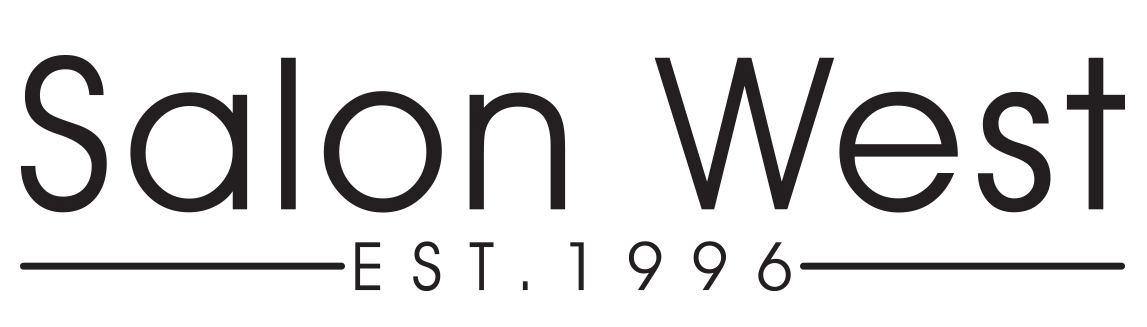 Salon West is an Equal Employment Opportunity Employer and gives all applicants for employment equal consideration regardless of race, color, sex, religion, national origin, ancestry, age, physical or mental disability, sexual orientation, transgender status, genetic information, marital status, citizenship status, veteran status, pregnancy, height, weight, or any other status protected by federal, state or local law.            EMPLOYMENT APPLICATION								Date:  ____________________Position(s) Applied For:						Date Available To Start Work: _________________ Receptionist			 Assistant				 Manager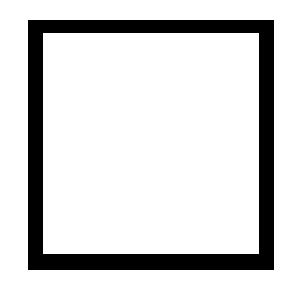  Colorist				 Hair Designer			 Other: _____________________________(Please Print)Name:_______________________________________________________________________________________________________LAST				FIRST			M.I.		S.S.N.                                      Date of BirthAddress:_______________________________________________________________________________________________________STREET				CITY				STATE				ZIPContact:_______________________________________________________________________________________________________E-MAIL					PHONE NO.				BEST TIME TO CALLList any additional names you have used which will permit us to check your work record:________________________________________________________________________________________________________________________EMPLOYMENT DESIRED:								_______________________________________________________________________________________________________SALARY DESIRED			DATE YOU CAN START					REFERRED BY?ARE YOU CURRENTLY EMPLOYED?		 YES   NO		IF SO, MAY WE CONTACT YOUR									CURRENT EMPLOYER?		 YES   NOHAVE YOU EVER APPLIED HERE BEFORE? 	 YES   NO		WHEN? __________________________HAVE YOU EVER WORKED HERE BEFORE? 	 YES   NO		WHEN? __________________________ARE YOU UNDER THE AGE OF 18?		 YES   NO		IF YES, CAN YOU PROVIDE PROOF									OF ELIGIBILITY FOR WORK?	 YES   NOARE YOU PREVENTED FROM LAWFULLY BECOMING EMPLOYEDIN THIS COUNTRY BECAUSE OF VISA OR IMMIGRATION STATUS? 						 YES   NODO ANY OF YOUR FRIENDS OR RELATIVES, OTHER THAN SPOUSE, WORK HERE? 				 YES   NOCAN YOU TRAVEL IF A JOB REQUIRES IT? 									 YES   NOAVAILABILITY: FULL TIME		 PART TIME		 TEMPORARY		 SEASONALEDUCATION:WORK EXPERIENCE:Start with your present or most recent job, including any military service.Please list your Social Media Websites:Describe any specialized training, apprenticeship, certifications, professional trade,volunteer work or extra-curricular activities:Describe why you would make you an ideal candidate for the position:Describe your long-term professional goals:SPECIALIZED SKILLS:(Skills/Equipment Operated)PERSONAL/PROFESSIONAL REFERENCES:(Do not include family members or past supervisors.)Note to Applicants: DO NOT ANSWER THIS QUESTION UNLESS YOU HAVE BEEN INFORMED ABOUT THE REQUIREMENTS OF THE JOB FOR WHICH YOU ARE APPLYING.Are you capable of perming in a reasonable manner, with or without a reasonable accommodation, the activities involved in the job or occupation for which you have applied? A review of the activities involved in such a job or occupation has been given.	 YES   NOAPPLICANT STATEMENT:I certify that answers given herein are true and complete.I authorize investigation of all statements contained in this application, including a background check, for employment as may be necessary in arriving an employment decision.This application for employment shall be considered active for a period of time not to exceed 45 days. Any applicantwishing to be considered for employment beyond this time period should inquire as to whether or not applications are being accepted at that time.I hereby understand and acknowledge that, unless otherwise defined by applicable law, any employment relationship withthis organization is of an "at will" nature, which means that the Employee may resign at any time and the Employer maydischarge Employee at any time with or without cause. It is further understood that this "at will" employment relationshipmay not be changed by any written document or by conduct unless such change is specifically acknowledged in writing byan authorized executive of this organization.In the event of employment, I understand that false or misleading information given in my application or interview(s) mayresult in discharge. I understand, also, that I am required to abide by all rules and regulations of the employer.Applicant’s Signature: ___________________________________________________________ 		Date: _________________SundayMondayTuesdayWednesdayThursdayFridaySaturdaySCHOOLName and Addressof InstituteCourse of StudyYearsCompletedDiploma/DegreeHIGH SCHOOLUNDERGRADUATECOLLEGEGRADUATECOLLEGEOTHERLast Salon SeminarEMPLOYERADDRESSDATES EMPLOYEDDATES EMPLOYEDRESPONSIBILITIESFromToSUPERVISORPHONE NO.HOURLY RATE/SALARYHOURLY RATE/SALARYREASON FOR LEAVINGFromToMay We Contact? YES   NOEMPLOYERADDRESSDATES EMPLOYEDDATES EMPLOYEDRESPONSIBILITIESFromToSUPERVISORPHONE NO.HOURLY RATE/SALARYHOURLY RATE/SALARYREASON FOR LEAVINGFromToMay We Contact? YES   NOEMPLOYERADDRESSDATES EMPLOYEDDATES EMPLOYEDRESPONSIBILITIESFromToSUPERVISORPHONE NO.HOURLY RATE/SALARYHOURLY RATE/SALARYREASON FOR LEAVINGFromToMay We Contact? YES   NOComputer KnowledgeCustomer ServiceSalesMarketingAdditional Languages:_______________________________________________________________Corrective ColorPermsUp Do’sStylingMake UpEyebrow ThreadingDeep ConditionerKeratin TreatmentRelaxerHighlights with FoilsHighlights without FoilsLong Hair CutsShort Hair CutsWomen’s HairMen’s HairOther:_______________________________________________________________NAMEPHONE NO.OCCUPATIONRELATIONSHIPYEARS KNOWN